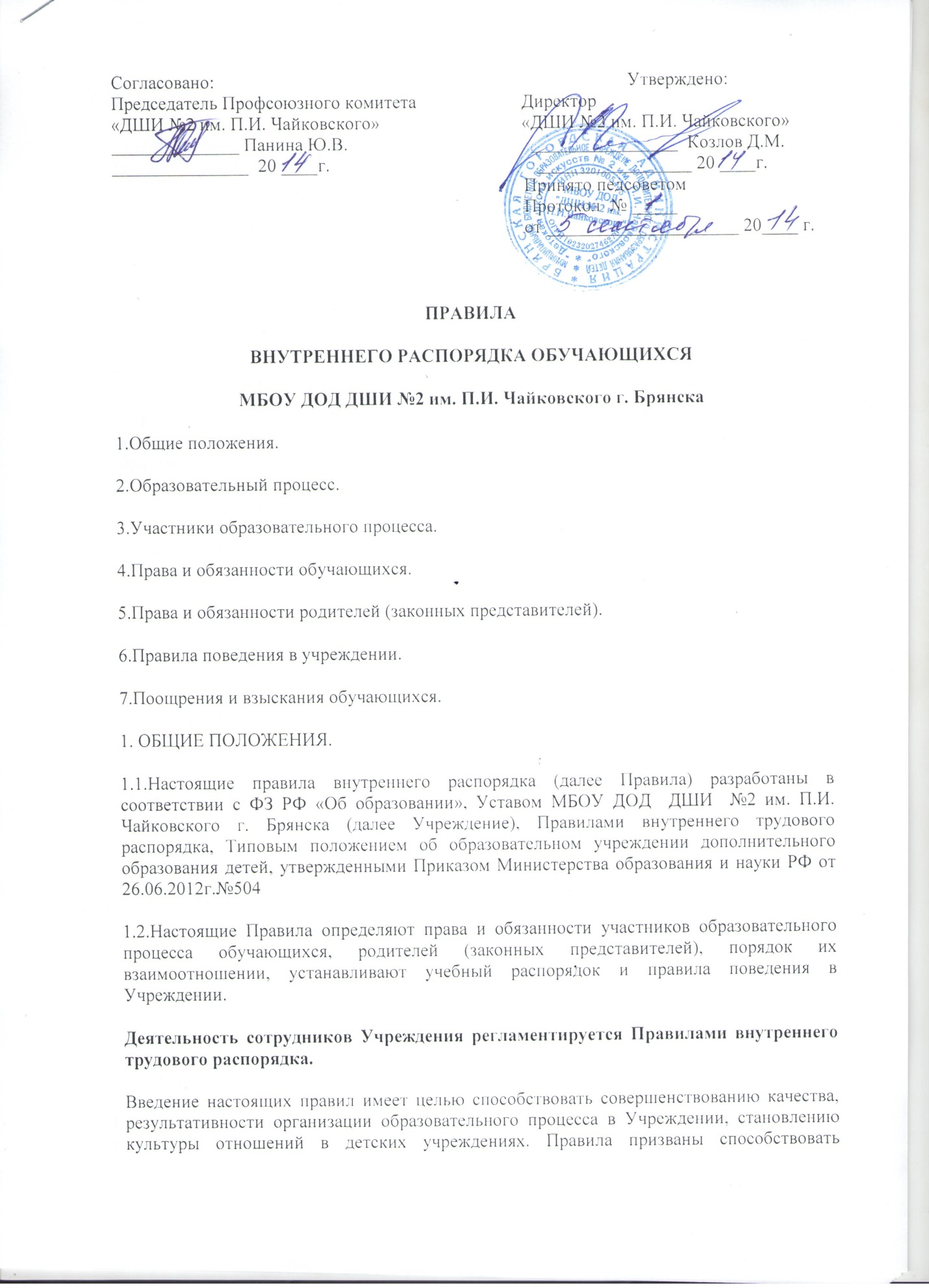 формированию у обучающихся таких личностных качеств, как организованность , ответственность , уважение к себе и окружающим.1.4. Все вопросы, связанные с применением настоящих «Правил» решаются администрацией Учреждения в пределах предоставленных ей прав. Обучающиеся и их родители (законные представители ) должны быть ознакомлены с настоящими правилами при поступлении в Учреждение. Разъяснение их содержания возложено на педагогических работников Учреждения.1.3.Правила внутреннего распорядка размещаются на информационном стенде.1.4. Настоящие правила являются локальным нормативным актом, регламентирующим деятельность Учреждения.2.Образовательный процесс.2.1.Учреждение самостоятельно осуществляет образовательный процесс в соответствии с законом Российской Федерации «Об образовании», Типовым положением об образовательном учреждении дополнительного образования детей, настоящим Уставом, лицензией, реализуемыми Учреждением дополнительными образовательными программами по направлениям.2.2.Организация образовательного процесса Учреждения строится на основе документов:- учебного плана,-плана  работы ДШИ №2,-расписания занятий,которые разрабатываются, принимаются, утверждаются и реализуются Учреждением самостоятельно на основе  требований к дополнительным образовательным программам по художественно-эстетической направленности.2.3.Обучение и воспитание Учреждения ведется на русском языке и носит светский характер.Содержание образовательного процесса в Учреждении определяется дополнительными образовательными программами по художественно-эстетической и социально-педагогической направленности, которые разрабатываются, принимаются и утверждаются Учреждением самостоятельно.2.5.Нормативные сроки освоения реализуемых Учреждением дополнительных образовательных программ составляют:от 1 - 8 лет;от 1 - 6 лети отражаются в приложении к лицензии на право ведения образовательной деятельности, выданной Учреждению.2.6.Учреждение организует работу с обучающимися в течение всего календарного года. В каникулярное время Учреждение проводит мероприятия с различными объединениями с постоянным и (или) переменным составом обучающихся на своей базе согласно утверждённому плану работы ДШИ №2.2.7. Учреждение организует и проводит массовые мероприятия, создает необходимые условия для совместного труда, отдыха обучающихся, родителей (законных представителей).2.8.В Учреждении, в соответствии с реализуемыми им дополнительными образовательными программами по видам художественной деятельности, предусматриваются различные формы промежуточной и итоговой аттестации обучающихся, ориентированные на поддержку успешности, развития мотивации к познанию и творчеству.2.9.Педагогические работники могут разрабатывать авторские программы, утверждаемые педагогическим Советом Учреждения.2.10. Учреждение оказывает социально-педагогическую, психолого-педагогическую помощь обучающимся с ограниченными возможностями здоровья.2.11.Расписание занятий составляется с учетом благоприятного режима труда и отдыха обучающихся по представлению педагогических работников с учетом пожеланий родителей (законных представителей) , возрастных особенностей детей и установленных санитарно-гигиенических норм. Расписание утверждается директором Учреждения.2.12. Учреждение при реализации дополнительных образовательных программ взаимодействует с иными образовательными учреждениями, а также использует возможности учреждений культуры.2.13. Занятия в группах проводятся по программам одной тематической направленности или комплексным, интегрированным, индивидуальным программам.2.14.Учреждение самостоятельно формирует контингент обучающихся в соответствии с действующими нормативными правовыми актами Российской Федерации и предельной численности контингента обучающихся, указанной в приложении к лицензии на право ведения образовательной деятельности, выданной Учреждению.2.15.Максимально допустимая дневная и недельная нагрузка на одного обучающегося не может превышать пределов, установленных санитарно-эпидемиологическими правилами и нормами, иными нормативными правовыми актами РФ.3.УЧАСТНИКИ ОБРАЗОВАТЕЛЬНОГО ПРОЦЕССА3.1. Участниками образовательного процесса в Учреждении являются обучающиеся до 18 лет, педагогические работники, родители (законные представители).3.2. В Учреждение принимаются все желающие, прошедшие предварительный отбор в возрасте от 6 до 18 лет.Прием в Учреждение детей дошкольного возраста (с 4 до 6 лет) производится при соблюдении организационно-методических и медицинских требований и наличии в Учреждении необходимых условий.Дополнительный набор в детские группы проводится в течение учебного года при наличии свободных мест в соответствующей группе.Разрешается включать в состав групп юношей и девушек старше 18 лет, продолжительное время занимающихся в Учреждении, без внесения их в основной состав.3.3. Прием в Учреждение осуществляется по заявлению (установленного образца) от родителей (законных представителей) на имя директора Учреждения и медицинских сведений о состоянии здоровья ребенка.3.4.При приеме Учреждение обязано ознакомить обучающихся и их родителей (законных представителей) с Уставом Учреждения, настоящими Правилами и другими документами, регламентирующими организацию образовательного процесса.3.5.Зачисление учащихся в Учреждение производится на основании решения приемной комиссии Учреждения и оформляется путем издания соответствующего приказа Учреждения.3.6. Режим учебно-воспитательного процесса (расписание занятий) устанавливается Учреждением в соответствии с «Санитарно-эпидемиологическими требованиями к учреждению дополнительного образования Сан- Пин 2.4.4. 3172-14», утвержденными Постановлением Главного государственного санитарного врача РФ от 04.07.2014 г. №41.4. ПРАВА И ОБЯЗАННОСТИ ОБУЧАЮЩИХСЯ.4.1. Обучающиеся могут:· состоять в любых общественных организациях, устав и деятельность которых не противоречит Конституции РФ;· обращаться к директору и другим работникам по всем вопросам, связанным с их образованием в Учреждении;4.2. Обучающиеся имеют право на:*уважение человеческого достоинства, на свободу совести и информации, свободное выражение своих взглядов и убеждений;*условия обучения, гарантирующие охрану и укрепление здоровья;*обращаться в педагогический Совет для решения конфликтных ситуаций в отношениях с педагогами и администрацией:*участие в общественной жизни Учреждения;*обучение по индивидуальным программам, учебным планам;*переход с одного вида программ одной направленности на другую;*на получение дополнительных образовательных услуг;*участие в смотрах, конкурсах, выставках творческих работ и т.д.;*бесплатное пользование специально оборудованными учебными помещениями Учреждения;*защиту от применения методов физического и психического насилия;*объективную оценку результатов своей образовательной деятельности.4.3. Обучающиеся обязаны:*выполнять Устав Учреждения, данные Правила, требования администрации и сотрудников Учреждения;
*заниматься ответственно и добросовестно, эффективно использовать образовательные возможности Учреждения для саморазвития и самосовершенствования;*полностью соблюдать требования по технике безопасности, санитарии и гигиене образовательного процесса и пожарной безопасности, предусмотренные соответствующими правилами и инструкциями;*вести себя достойно, уважительно и внимательно к другим учащимся, сотрудникам, окружающим во время занятий в Учреждении, во время мероприятий, проводимых как в Учреждении, так и вне его;*приходить на занятия в одежде, соответствующей виду деятельности.*содержать в чистоте свое рабочее место, а также соблюдать чистоту на территории Учреждения, экономно и эффективно использовать материалы, ресурсы и оборудование, бережно относиться к имуществу Учреждения.4.4. Обучающимся запрещается:*приносить передавать или использовать во время образовательного процесса и на территории Учреждения оружие, спиртные напитки, табачные изделия, токсичные и наркотические вещества, жвачку;использовать любые предметы и вещества, могущие привести к взрывам и возгораниям;*применять физическую силу для выяснения отношений, использовать запугивание, вымогательство.* совершать любые действия, очевидно влекущие за собой опасные последствия для окружающих, такие как толкания, удары предметами бросание чем-либо и другие.*играть в Учреждении в азартные игры (например, карты и т.п.);*находиться в помещениях Учреждения в верхней одежде;*употреблять во время занятий пищу и напитки;* приводить или приносить в учреждение животных.5. ПРАВА И ОБЯЗАННОСТИ РОДИТЕЛЕЙ (ЗАКОННЫХ ПРЕДСТАВИТЕЛЕЙ.)5.1.Родители (законные представители) имеют право:-защищать законные права и интересы ребенка;-знакомится с ходом и содержанием образовательного процесса, посещать занятия, где обучается ребенок, с разрешения директора Учреждения и согласия педагога, ведущего занятия;-принимать участие и выражать свое мнение на родительских собраниях группы и Учреждения.- вносить на расчётный счёт Учреждения добровольные безвозмездные пожертвования (взносы).5.2.Родители (законные представители) обязаны:-выполнять Устав Учреждения и настоящие правила;-поддерживать постоянную связь с педагогами Учреждения;-соблюдать правила санитарии гигиены и общественный порядок в Учреждении;-предоставлять необходимые документы на ребенка;6.Правила поведения в Учреждении.6.1. Общие правила поведения.-Обучающийся должен приходить в учреждение согласно установленному расписанию, без опозданий занимать свое рабочее место, готовить необходимые принадлежности к занятию. В случае необходимости обучающийся должен информировать педагога о причинах отсутствия на занятиях или опоздании.-Обучающиеся обязаны соблюдать правила личной и общественной гигиены, снимать верхнюю одежду, соблюдать и поддерживать чистоту в помещениях Учреждения и на прилегающей к зданию территории.- Обучающиеся должны оказывать уважение взрослым, быть внимательными к окружающим, уважительно относиться к товарищам, заботиться о младших, здороваться с сотрудниками и посетителями Учреждения.-Строго соблюдать правила безопасности при работе с учебным оборудованием, используемым в образовательном процессе и использовать его строго по назначению и с разрешения педагога.- Обучающиеся должны выходить после окончания занятий из учебного помещения для отдыха и проветривания помещения.-Обучающимся запрещается во время перемены кричать, шуметь, бегать, играть в игры, которые могут привести к травмам и порче имущества.6.2. Поведение на занятиях.*Во время занятий нельзя шуметь, отвлекаться самому и отвлекать товарищей от занятия посторонними разговорами, играми и другими, не относящимися к занятиям делами.*Нельзя без разрешения педагогов уходить из учреждения или с его территории во время занятия.*Если во время занятия обучающемуся необходимо выйти из кабинета, то он должен попросить разрешения педагога.*По окончании занятия обучающийся обязан навести порядок на своем рабочем месте.*По окончании занятий обучающийся может уйти домой только по устному разрешению родителей (законных представителей).7.Поощрения и взыскания обучающихся.7.1.Поощрение обучающихся:7.1.1.За высокие результаты и достигнутые успехи в творчестве, активную общественно-значимую деятельность и другие достижения обучающиеся могут быть отмечены различными формами поощрения.7.1.2.Решения о поощрении применяются администрацией совместно с руководителями отделений и родительской общественностью.7.2.Дисциплинарные взыскания:7.2.1.Обучающийся, нарушивший данные Правила, может быть подвергнут:* обсуждению факта нарушения на Педагогическом совете; в данном случае учащийся приглашается на собрание класса или педагогического коллектива для объяснения факта нарушения;на Педагогический совет должны быть приглашены родители (законные представители).7.3. Отчисление учащихся:7.3.1. Отчисление учащихся из Учреждения производится в следующих случаях:* по состоянию здоровья, по желанию родителей или по другим причинам на основании заявления родителей. Решение об отчислении учащихся из Учреждения по инициативе Учреждения принимается Педагогическим советом и оформляется соответствующим приказом Учреждения, в других случаях решение об отчислении учащихся принимается директором Учреждения на основании заявления родителей учащихся (законных представителей) и оформляется соответствующим приказом;* по желанию обучающегося или мотивированного ходатайства родителей (законных представителей); *отчисление учащихся по причине неуспеваемости, грубого неоднократного нарушения Устава, дисциплины (правил поведения учащихся) проводится на основании решения педагогического совета Учреждения.7.3.2.В данных случаях педагог должен информировать ребенка и родителей (законных представителей) о факте отчисления и сделать соответствующую запись в журнале занятий группы.